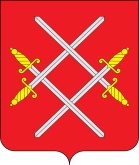 АДМИНИСТРАЦИЯ  РУЗСКОГО ГОРОДСКОГО ОКРУГАМОСКОВСКОЙ ОБЛАСТИПОСТАНОВЛЕНИЕот_____________ № __________Об утверждении базовых нормативов затрат, отраслевого корректирующего коэффициента, значения натуральных норм, нормативных затрат на выполнение муниципальных работ в сфере благоустройства, применяемых при расчете объема субсидии на финансовое обеспечение выполнения муниципального задания на выполнение муниципальных работ муниципальным бюджетным учреждением Рузского городского округа «Благоустройство»В соответствии с абзацем вторым пункта 4 статьи 69.2 Бюджетного кодекса Российской Федерации, Законом Московской области от 30.12.2014 № 191/2014-ОЗ «О регулировании дополнительных вопросов в сфере благоустройства в Московской области», Приказом Министерства строительства и жилищно-коммунального хозяйства РФ от 28.11.2017  № 1596/пр «Об утверждении Общих требований к определению нормативных затрат на оказание государственных (муниципальных) услуг в сфере  жилищно-коммунального хозяйства, благоустройства, градостроительной деятельности, строительства и архитектуры, применяемых при расчете объема субсидии на финансовое обеспечение выполнения государственного (муниципального) задания на оказание государственных (муниципальных) услуг (выполнение работ) государственным (муниципальным) учреждением», постановлением Главы Рузского городского округа Московской области от 06.02.2018 № 400 «Об утверждении Положения о порядке формирования и финансового обеспечения выполнения муниципального задания на оказание муниципальных услуг (выполнение работ) муниципальными бюджетными и автономными учреждениями, постановлением Администрации Рузского городского округа от 12.04.2019 № 1231  «Об утверждении Порядка определения нормативных затрат на оказание муниципальных услуг (выполнение работ) в сфере жилищно-коммунального хозяйства, благоустройства, применяемых при расчете объема субсидий на финансовое обеспечение выполнения муниципального задания на оказание муниципальных услуг (выполнение работ) муниципальными учреждениями Рузского городского округа,   руководствуясь Уставом Рузского городского округа, Администрация Рузского городского округа постановляет:1. Утвердить «Значения базовых нормативов затрат на выполнение муниципальных работ «Уборка территории и аналогичная деятельность», «Организация наружного уличного освещения»,  «Организация капитального ремонта, ремонта и содержания автомобильных дорог общего пользования» на 2022 год (на 2022 год и на плановый период 2023 и 2024 годов)» (приложение № 1). 2. Утвердить «Значение отраслевого корректирующего коэффициента к базовым нормативам затрат на выполнение муниципальных работ на 2022 год (на 2022 год и на плановый период 2023 и 2024 годов)» (приложение № 2).  3. Утвердить «Нормативные затраты на выполнение муниципальных работ в сфере благоустройства на 2022 год (на 2022 год и на плановый период 2023 и 2024 годов)» (приложение № 3).4. Постановление вступает в силу с момента подписания и распространяется на правоотношения, возникшие с 01.01.2022.5. Опубликовать настоящее постановление на официальном сайте Рузского городского округа в сети «Интернет».6. Контроль за исполнением настоящего постановления возложить на Заместителя Главы Администрации Рузского городского округа Пархоменко В.Ю.Глава городского округа              	                  			Н.Н. Пархоменко    Верно: Начальник общего отдела    		                   О.П. ГавриловаИсполнитель:Главный экономистмуниципального бюджетного учреждения Рузского городского округа «Благоустройство»                                  Ю.Н. Кобелева                       tuchkovofin@mail.ru8(49627)22-061Проект представил:Директор муниципального бюджетного учреждения Рузского городского округа «Благоустройство»             							Д.П. Игнатьев«____»______________ 2022 г. Согласовано:Первый заместитель Главы АдминистрацииРузского городского округа                                                                      Ю.А. Пеняев«____»______________2022 г.Заместитель Главы АдминистрацииРузского городского округа                                                                                           «____»_______________2022 г.						Т.В. Ермолаева                                                     Заместитель  Главы АдминистрацииРузского городского округа                                                                                           «____»_______________2022 г.                                                                 В.Ю. ПархоменкоНачальник отдела бухгалтерского учета и отчетности– главный бухгалтер Администрации Рузского городского округа                                                                       Е.Н. Козлова«____»________________2022 г.	Исполнитель:Главный экономистмуниципального бюджетного учреждения Рузского городского округа «Благоустройство»                                  		 	                                                                      Ю.Н. Кобелева                        «__»_________________2022 г.Приложение № 1к постановлению     Администрации Рузского городского округаот «___»  _____________  20  ___ годаЗначения базовых нормативов затрат на выполнение муниципальной работы "Уборка территории и аналогичная деятельность" на 2022 год (на 2022 год и на плановый период 2023 и 2024 годов)Значения базовых нормативов затрат на выполнение муниципальной работы "Уборка территории и аналогичная деятельность" на 2022 год (на 2022 год и на плановый период 2023 и 2024 годов)Значения базовых нормативов затрат на выполнение муниципальной работы "Организация наружного уличного освещения"  на 2022 год (на 2022 год и на плановый период 2023 и 2024 годов)Значения базовых нормативов затрат на выполнение муниципальной работы "Организация капитального ремонта, ремонта и содержания автомобильных дорог общего пользования" на 2022 год (на 2022 год и на плановый период 2023 и 2024 годов)Приложение № 2к постановлению Администрации Рузского городского округаот «___»  _____________20___ годаПриложение № 3к постановлению Администрации Рузского городского округаот «___»  _____________20__ годаНаименование муниципальной работыУникальный номер реестровой записиНаименование нормативных затрат и натуральных нормСумма нормативных затрат (руб.)Примечание12345Уборка территории и аналогичная деятельность/ Содержание в чистоте территории города35005101100000005000 11. Нормативные затраты, непосредственно связанные с выполнением муниципальной  работы в сфере  содержания в чистоте территории города44 576 735,50Уборка территории и аналогичная деятельность/ Содержание в чистоте территории города35005101100000005000 11.1. Затраты на оплату труда с начислениями на выплаты по оплате труда работников, непосредственно связанных с выполнением муниципальной работы28 725 106,06Сметный методУборка территории и аналогичная деятельность/ Содержание в чистоте территории города35005101100000005000 11.2. Затраты на приобретение материальных запасов и на приобретение движимого имущества (основных средств и нематериальных активов), не отнесенного к особо ценному движимому имуществу и используемого в процессе выполнения муниципальной работы, с учетом срока его полезного использования, а также затраты на аренду указанного имущества13 574 507,50Сметный методУборка территории и аналогичная деятельность/ Содержание в чистоте территории города35005101100000005000 11.2.1. Затраты на формирование резерва на полное восстановление состава объектов особо ценного движимого имущества, используемого в процессе выполнения муниципальной работы, основных средств и нематериальных активов, амортизируемых в процессе выполнения муниципальной работы, с учетом срока их полезного использования0,00Сметный методУборка территории и аналогичная деятельность/ Содержание в чистоте территории города35005101100000005000 11.3. Иные затраты, непосредственно связанные с выполнением муниципальной работы2 277 121,94Сметный методУборка территории и аналогичная деятельность/ Содержание в чистоте территории города35005101100000005000 12. Нормативные затраты на общехозяйственные нужды37 713 114,09Уборка территории и аналогичная деятельность/ Содержание в чистоте территории города35005101100000005000 12.1. Коммунальные услуги927 369,74Сметный метод2.3.1. Затраты на формирование резерва на полное восстановление состава объектов особо ценного движимого имущества, необходимого для общехозяйственных нужд (основных средств и нематериальных активов), с учетом срока их полезного использования0,002.3. Содержание объектов особо ценного движимого имущества, необходимого для выполнения муниципального задания22 050 464,01Сметный метод2.4. Услуги связи583 491,26Сметный метод2.5. Транспортные услуги0,00Сметный метод2.6. Затраты на оплату труда с начислениями на выплаты по оплате труда работников, которые не принимают непосредственного участия в выполнении муниципальной работы9 967 116,54Сметный метод2.7. Затраты на прочие общехозяйственные нужды4 184 672,54Сметный методИТОГО СУММА НОРМАТИВНЫХ ЗАТРАТ82 289 849,59 Сметный методСПРАВОЧНОЗначение натуральных норм, необходимых для определения базовых нормативов затрат на выполнение муниципальной работы " Уборка территории и аналогичная деятельность" на 2022 год (на 2022 год и на плановый период 2023 и 2024 годов)СПРАВОЧНОЗначение натуральных норм, необходимых для определения базовых нормативов затрат на выполнение муниципальной работы " Уборка территории и аналогичная деятельность" на 2022 год (на 2022 год и на плановый период 2023 и 2024 годов)СПРАВОЧНОЗначение натуральных норм, необходимых для определения базовых нормативов затрат на выполнение муниципальной работы " Уборка территории и аналогичная деятельность" на 2022 год (на 2022 год и на плановый период 2023 и 2024 годов)СПРАВОЧНОЗначение натуральных норм, необходимых для определения базовых нормативов затрат на выполнение муниципальной работы " Уборка территории и аналогичная деятельность" на 2022 год (на 2022 год и на плановый период 2023 и 2024 годов)СПРАВОЧНОЗначение натуральных норм, необходимых для определения базовых нормативов затрат на выполнение муниципальной работы " Уборка территории и аналогичная деятельность" на 2022 год (на 2022 год и на плановый период 2023 и 2024 годов)СПРАВОЧНОЗначение натуральных норм, необходимых для определения базовых нормативов затрат на выполнение муниципальной работы " Уборка территории и аналогичная деятельность" на 2022 год (на 2022 год и на плановый период 2023 и 2024 годов)Наименование муниципальной  работыУникальный номер реестровой записиНаименование натуральной нормыЕдиница измерения натуральной нормыЗначение натуральной нормыПримечание12345635005101100000005000 11. Натуральные нормы, непосредственно связанные с выполнением муниципальной работы35005101100000005000 11.1. Работники, непосредственно связанные с выполнением муниципальной работыЧеловеко-дни11 955,60Сметный метод35005101100000005000 11.2. Материальные запасы и движимое имущество (основные средства и нематериальные активы), не отнесенные к особо ценному движимому имуществу и используемые в процессе выполнения муниципальной работыСметный метод35005101100000005000 1Бензин Литры145 000,0035005101100000005000 1МаслаЛитры13 19035005101100000005000 1Диск щеточныйупак500,0035005101100000005000 1Профнастилм24 300,0035005101100000005000 1Пиломатериалкг340,0035005101100000005000 1Уголок металлический, арматура, туба профильнаяпог.м9 300,0035005101100000005000 1Соль техническаятонн30 500,0035005101100000005000 1Песок для зимнего содержаниякг2 300,0035005101100000005000 1Бумага для офисной техникиУсл. Ед.1,035005101100000005000 1Канцелярские товарыУсл. Ед.1,035005101100000005000 1Хоз.товаря для уборки т/кабинУсл. Ед.1,035005101100000005000 11.2.1. Формирование резерва на полное восстановление состава объектов особо ценного движимого имущества, используемого в процессе оказания i-ой муниципальной  работы (основных средств и нематериальных активов, амортизируемых в процессе оказания услуги), с указанием срока их полезного использованияСметный метод35005101100000005000 135005101100000005000 11.3. Иные натуральные нормы, непосредственно используемые в процессе выполнения муниципальной  работыСметный метод35005101100000005000 1Оказание услуг по цветочно-декоративному оформлению клумб 1 Усл.ед. 35005101100000005000 12. Натуральные нормы на общехозяйственные нуждыСметный метод35005101100000005000 12.1. Коммунальные услугиСметный метод35005101100000005000 1ЭлектроэнергияКвт. Час31 750,0035005101100000005000 1ТеплоэнергияГкал181,9535005101100000005000 1Водоснабжением.куб.719,1935005101100000005000 1Водоотведением.куб.433,7135005101100000005000 1Оплата коммунальных услуг (вода для полива)м.куб.23 00035005101100000005000 12.2. Содержание объектов недвижимого имущества, необходимого для выполнения муниципального заданияСметный метод35005101100000005000 12.3. Содержание объектов особо ценного движимого имущества, необходимого для выполнения муниципального заданияСметный метод35005101100000005000 1Ремонт транспортных средствУсл. Ед.1,0035005101100000005000 1Обслуживание системы глонассУсл. Ед.1,0035005101100000005000 1Сервисное обслуживание  многофункциональных машинУсл. Ед.1,0035005101100000005000 1ТО и ремонт средств малой механизацииУсл. Ед.1,0035005101100000005000 1Обслуживание системы ТУсл. Ед.1,0035005101100000005000 1 Регистрация транспортаУсл. Ед.1,0035005101100000005000 1Диспетчеризация транспортных средств (ТС)Усл. Ед.1,0035005101100000005000 1Предварительный медосмотрУсл. Ед.1,0035005101100000005000 1Проведение периодических медицинских осмотровУсл. Ед.1,0035005101100000005000 1Проведение предрейсовых медосмотровУсл. Ед.1,0035005101100000005000 1Проведение психиатрического обследованияУсл. Ед.1,0035005101100000005000 1Справочник "Система ГАРАНТ"Усл. Ед.1,0035005101100000005000 1Хранение  и утилизация мусора МБУУсл. Ед.1,0035005101100000005000 1Обращение с ТКО (офис)Усл. Ед.1,0035005101100000005000 1Страхование автотранспортаУсл. Ед.1,0035005101100000005000 1Техосмотр а/мУсл. Ед.1,0035005101100000005000 1Ликвидация строит.мусораУсл. Ед.1,035005101100000005000 1Ликвидация несанкционированных навалов мусораУсл. Ед.1,0035005101100000005000 12.3.1. Формирование резерва на полное восстановление состава объектов особо ценного движимого имущества, необходимого для общехозяйственных нужд (основных средств и нематериальных активов), с указанием срока их полезного использованияСметный метод35005101100000005000 12.4. Услуги связиСметный метод35005101100000005000 1Услуги местной связи (по тарифу Ростелеком)Усл. Ед.1,0035005101100000005000 1Сотовая связь	Усл. Ед.1,0035005101100000005000 1ИнтернетУсл. Ед1,0035005101100000005000 12.5. Транспортные услугиСметный метод35005101100000005000 12.6. Работники, которые не принимают непосредственного участия в выполнении муниципальной работыЧеловеко-дни4 4148,40Сметный метод35005101100000005000 135005101100000005000 12.7. Прочие общехозяйственные нуждыСметный метод35005101100000005000 12.7.1 Затраты на прочие мероприятия35005101100000005000 1Транспортный налогЛош.35005101100000005000 1Налог на имуществоост.стоим.5130000035005101100000005000 12.7.3. Затраты на мероприятия по охране труда35005101100000005000 1Костюм для защиты от общих производственных загрязнений и механических воздействий летний мужскойк-т60,0035005101100000005000 1Костюм для защиты от общих производственных загрязнений и механических воздействий летний женскийк-т110,0035005101100000005000 1Перчатки резиновые или из полимерных материаловпара280,0035005101100000005000 1Перчатки для защиты от повышенных температур, искр и брызг расплавленного металлапара48,0035005101100000005000 1Ботинки кожаные с защитным подноском для защиты от повышенных температур, искр и брызг расплавленного металла, пар.пара30,00Наименование муниципальной работыНаименование муниципальной работыУникальный номер реестровой записиУникальный номер реестровой записиНаименование нормативных затрат и натуральных нормНаименование нормативных затрат и натуральных нормСумма нормативных затрат (руб.)Примечание11223345Уборка территории и аналогичная деятельность/Содержание дворовых территорийУборка территории и аналогичная деятельность/Содержание дворовых территорий35005101600000005000 135005101600000005000 11. Нормативные затраты, непосредственно связанные с выполнением муниципальной  работы в сфере содержания дворовых территорий1. Нормативные затраты, непосредственно связанные с выполнением муниципальной  работы в сфере содержания дворовых территорий103 038 012,41Уборка территории и аналогичная деятельность/Содержание дворовых территорийУборка территории и аналогичная деятельность/Содержание дворовых территорий35005101600000005000 135005101600000005000 11.1. Затраты на оплату труда с начислениями на выплаты по оплате труда работников, непосредственно связанных с выполнением муниципальной работы1.1. Затраты на оплату труда с начислениями на выплаты по оплате труда работников, непосредственно связанных с выполнением муниципальной работы59 180 878,17Сметный методУборка территории и аналогичная деятельность/Содержание дворовых территорийУборка территории и аналогичная деятельность/Содержание дворовых территорий35005101600000005000 135005101600000005000 11.2. Затраты на приобретение материальных запасов и на приобретение движимого имущества (основных средств и нематериальных активов), не отнесенного к особо ценному движимому имуществу и используемого в процессе выполнения муниципальной работы, с учетом срока его полезного использования, а также затраты на аренду указанного имущества1.2. Затраты на приобретение материальных запасов и на приобретение движимого имущества (основных средств и нематериальных активов), не отнесенного к особо ценному движимому имуществу и используемого в процессе выполнения муниципальной работы, с учетом срока его полезного использования, а также затраты на аренду указанного имущества27 513 224,24Сметный методУборка территории и аналогичная деятельность/Содержание дворовых территорийУборка территории и аналогичная деятельность/Содержание дворовых территорий35005101600000005000 135005101600000005000 11.2.1. Затраты на формирование резерва на полное восстановление состава объектов особо ценного движимого имущества, используемого в процессе выполнения муниципальной работы, основных средств и нематериальных активов, амортизируемых в процессе выполнения муниципальной работы, с учетом срока их полезного использования1.2.1. Затраты на формирование резерва на полное восстановление состава объектов особо ценного движимого имущества, используемого в процессе выполнения муниципальной работы, основных средств и нематериальных активов, амортизируемых в процессе выполнения муниципальной работы, с учетом срока их полезного использования0,00Сметный методУборка территории и аналогичная деятельность/Содержание дворовых территорийУборка территории и аналогичная деятельность/Содержание дворовых территорий35005101600000005000 135005101600000005000 11.3. Иные затраты, непосредственно связанные с выполнением муниципальной работы1.3. Иные затраты, непосредственно связанные с выполнением муниципальной работы16 343 910,00Сметный методУборка территории и аналогичная деятельность/Содержание дворовых территорийУборка территории и аналогичная деятельность/Содержание дворовых территорий35005101600000005000 135005101600000005000 12. Нормативные затраты на общехозяйственные нужды2. Нормативные затраты на общехозяйственные нужды26 180 261,55Уборка территории и аналогичная деятельность/Содержание дворовых территорийУборка территории и аналогичная деятельность/Содержание дворовых территорий35005101600000005000 135005101600000005000 12.1. Коммунальные услуги2.1. Коммунальные услуги0,00Сметный метод2.3.1. Затраты на формирование резерва на полное восстановление состава объектов особо ценного движимого имущества, необходимого для общехозяйственных нужд (основных средств и нематериальных активов), с учетом срока их полезного использования2.3.1. Затраты на формирование резерва на полное восстановление состава объектов особо ценного движимого имущества, необходимого для общехозяйственных нужд (основных средств и нематериальных активов), с учетом срока их полезного использования0,000,002.4. Услуги связи2.4. Услуги связи0,000,00Сметный метод2.5. Транспортные услуги2.5. Транспортные услуги0,000,00Сметный метод2.6. Затраты на оплату труда с начислениями на выплаты по оплате труда работников, которые не принимают непосредственного участия в выполнении муниципальной работы2.6. Затраты на оплату труда с начислениями на выплаты по оплате труда работников, которые не принимают непосредственного участия в выполнении муниципальной работы26 180 261,5526 180 261,55Сметный метод2.7. Затраты на прочие общехозяйственные нужды2.7. Затраты на прочие общехозяйственные нужды0,000,00Сметный методИТОГО СУММА НОРМАТИВНЫХ ЗАТРАТИТОГО СУММА НОРМАТИВНЫХ ЗАТРАТ129 218 273,96129 218 273,96 Сметный методСПРАВОЧНОЗначение натуральных норм, необходимых для определения базовых нормативов затрат на выполнение муниципальной работы " Уборка территории и аналогичная деятельность" на 2022 год (на 2022 год и на плановый период 2023 и 2024 годов)СПРАВОЧНОЗначение натуральных норм, необходимых для определения базовых нормативов затрат на выполнение муниципальной работы " Уборка территории и аналогичная деятельность" на 2022 год (на 2022 год и на плановый период 2023 и 2024 годов)СПРАВОЧНОЗначение натуральных норм, необходимых для определения базовых нормативов затрат на выполнение муниципальной работы " Уборка территории и аналогичная деятельность" на 2022 год (на 2022 год и на плановый период 2023 и 2024 годов)СПРАВОЧНОЗначение натуральных норм, необходимых для определения базовых нормативов затрат на выполнение муниципальной работы " Уборка территории и аналогичная деятельность" на 2022 год (на 2022 год и на плановый период 2023 и 2024 годов)СПРАВОЧНОЗначение натуральных норм, необходимых для определения базовых нормативов затрат на выполнение муниципальной работы " Уборка территории и аналогичная деятельность" на 2022 год (на 2022 год и на плановый период 2023 и 2024 годов)СПРАВОЧНОЗначение натуральных норм, необходимых для определения базовых нормативов затрат на выполнение муниципальной работы " Уборка территории и аналогичная деятельность" на 2022 год (на 2022 год и на плановый период 2023 и 2024 годов)Наименование муниципальной  работыУникальный номер реестровой записиНаименование натуральной нормыЕдиница измерения натуральной нормыЗначение натуральной нормыПримечание12345635005101600000005000 11. Натуральные нормы, непосредственно связанные с выполнением муниципальной работы35005101600000005000 11.1. Работники, непосредственно связанные с выполнением муниципальной работыЧеловеко-дни25375Сметный метод35005101600000005000 11.2. Материальные запасы и движимое имущество (основные средства и нематериальные активы), не отнесенные к особо ценному движимому имуществу и используемые в процессе выполнения муниципальной работыСметный метод35005101600000005000 1Бензинлитры12800035005101600000005000 1Дизтопливолитры2750035005101600000005000 1Маслалитры79035005101600000005000 1Песок для зимнего содержаниям3460035005101600000005000 1Соль техническаякг8740035005101600000005000 1Асфальт тип Вт25035005101600000005000 1Асфальт тип Дт15035005101600000005000 1Пиломатериал обрезной для ремонта детских площадокм234035005101600000005000 1Уголок металлический, арматура, туба профильнаяпог.м1663035005101600000005000 1Цемент, шпаклевкакг39035005101600000005000 1Песок на подсыпку детских площадокм380035005101600000005000 1Цепи оцинкованные для подвеса качелей, расходные материалы к качелям, сиденья к качелям, качели «гнездо», крепление на качели, карабин с гайкой (для замены на качелях)кг205035005101600000005000 1Таблички на площадкишт.45035005101600000005000 1Термоусадочная трубкам100035005101600000005000 1Профнастилпог.м472035005101600000005000 1Уровень строительныйпог.м35535005101600000005000 1Труба проильнаяпог.м250035005101600000005000 1Лакокрасочные и сопутствующие товарышт.15035005101600000005000 1Фанерашт.7035005101600000005000 1Оргстеклом230035005101600000005000 11.2.1. Формирование резерва на полное восстановление состава объектов особо ценного движимого имущества, используемого в процессе оказания i-ой муниципальной  работы (основных средств и нематериальных активов, амортизируемых в процессе оказания услуги), с указанием срока их полезного использованияСметный метод35005101600000005000 135005101600000005000 11.3. Иные натуральные нормы, непосредственно используемые в процессе выполнения муниципальной  работы0Сметный метод35005101600000005000 1Ремонт резинового покрытия на детских игровых площадках (заключение контрактов)Усл.ед. 1,0035005101600000005000 1Запчасти для спецтехникиУсл.ед. 1,0035005101600000005000 1Услуга по ремонту и ТО грузовых автомобилейУсл.ед. 2,035005101600000005000 1Расходы на ямочный ремонт дворовых территорий (заключение контрактов)Усл.ед. 1,00 35005101600000005000 12. Натуральные нормы на общехозяйственные нуждыСметный метод35005101600000005000 12.1. Коммунальные услуги0,00 Сметный метод35005101600000005000 12.2. Содержание объектов недвижимого имущества, необходимого для выполнения муниципального задания0,00 Сметный метод35005101600000005000 12.3. Содержание объектов особо ценного движимого имущества, необходимого для выполнения муниципального задания0,00 Сметный метод35005101600000005000 12.3.1. Формирование резерва на полное восстановление состава объектов особо ценного движимого имущества, необходимого для общехозяйственных нужд (основных средств и нематериальных активов), с указанием срока их полезного использования 0,00Сметный метод35005101600000005000 12.4. Услуги связи0,00 Сметный метод35005101600000005000 12.5. Транспортные услуги0,0 Сметный метод35005101600000005000 12.6. Работники, которые не принимают непосредственного участия в выполнении муниципальной работыЧеловеко-дни11225Сметный метод35005101600000005000 135005101600000005000 12.7. Прочие общехозяйственные нужды 0,00Сметный методНаименование муниципальной работыУникальный номер реестровой записиНаименование нормативных затрат и натуральных нормСумма нормативных затрат (руб.)Примечание12345Содержание и ремонт объектов уличного освещения: Содержание и ремонт объектов уличного освещения35118100100000001000 11. Нормативные затраты, непосредственно связанные с выполнением муниципальной  работы в сфере  содержания и ремонт объектов уличного освещения1 400 000,00Содержание и ремонт объектов уличного освещения: Содержание и ремонт объектов уличного освещения35118100100000001000 11.1. Затраты на оплату труда с начислениями на выплаты по оплате труда работников, непосредственно связанных с выполнением муниципальной работы0,0Сметный методСодержание и ремонт объектов уличного освещения: Содержание и ремонт объектов уличного освещения35118100100000001000 11.2. Затраты на приобретение материальных запасов и на приобретение движимого имущества (основных средств и нематериальных активов), не отнесенного к особо ценному движимому имуществу и используемого в процессе выполнения муниципальной работы, с учетом срока его полезного использования, а также затраты на аренду указанного имущества0,0Сметный методСодержание и ремонт объектов уличного освещения: Содержание и ремонт объектов уличного освещения35118100100000001000 11.2.1. Затраты на формирование резерва на полное восстановление состава объектов особо ценного движимого имущества, используемого в процессе выполнения муниципальной работы, основных средств и нематериальных активов, амортизируемых в процессе выполнения муниципальной работы, с учетом срока их полезного использования0,0Сметный методСодержание и ремонт объектов уличного освещения: Содержание и ремонт объектов уличного освещения35118100100000001000 11.3. Иные затраты, непосредственно связанные с выполнением муниципальной работы1 400 000,00Сметный методСодержание и ремонт объектов уличного освещения: Содержание и ремонт объектов уличного освещения35118100100000001000 12. Нормативные затраты на общехозяйственные нужды0,00Содержание и ремонт объектов уличного освещения: Содержание и ремонт объектов уличного освещения35118100100000001000 12.1. Коммунальные услуги0,00Сметный методСодержание и ремонт объектов уличного освещения: Содержание и ремонт объектов уличного освещения35118100100000001000 12.2. Затраты на содержание объектов недвижимого имущества, а также затраты на аренду указанного имущества0,0Сметный методСодержание и ремонт объектов уличного освещения: Содержание и ремонт объектов уличного освещения35118100100000001000 12.3. Затраты на содержание объектов особо ценного движимого имущества, а также затраты на аренду указанного имущества0,00Сметный методСодержание и ремонт объектов уличного освещения: Содержание и ремонт объектов уличного освещения35118100100000001000 12.3.1. Затраты на формирование резерва на полное восстановление состава объектов особо ценного движимого имущества, необходимого для общехозяйственных нужд (основных средств и нематериальных активов), с учетом срока их полезного использования0,0Содержание и ремонт объектов уличного освещения: Содержание и ремонт объектов уличного освещения35118100100000001000 12.4. Услуги связи0,00Сметный методСодержание и ремонт объектов уличного освещения: Содержание и ремонт объектов уличного освещения35118100100000001000 12.5. Транспортные услуги0,0Сметный методСодержание и ремонт объектов уличного освещения: Содержание и ремонт объектов уличного освещения35118100100000001000 12.6. Затраты на оплату труда с начислениями на выплаты по оплате труда работников, которые не принимают непосредственного участия в выполнении муниципальной работы0,0Сметный методСодержание и ремонт объектов уличного освещения: Содержание и ремонт объектов уличного освещения35118100100000001000 12.7. Затраты на прочие общехозяйственные нужды0,00Сметный методИТОГО СУММА НОРМАТИВНЫХ ЗАТРАТ1 400 000,00 Сметный методСПРАВОЧНОЗначение натуральных норм, необходимых для определения базовых нормативов затрат на выполнение муниципальной работы "Организация наружного уличного освещения" на 2022 год (на 2022 год и на плановый период 2023 и 2024 годов)СПРАВОЧНОЗначение натуральных норм, необходимых для определения базовых нормативов затрат на выполнение муниципальной работы "Организация наружного уличного освещения" на 2022 год (на 2022 год и на плановый период 2023 и 2024 годов)СПРАВОЧНОЗначение натуральных норм, необходимых для определения базовых нормативов затрат на выполнение муниципальной работы "Организация наружного уличного освещения" на 2022 год (на 2022 год и на плановый период 2023 и 2024 годов)СПРАВОЧНОЗначение натуральных норм, необходимых для определения базовых нормативов затрат на выполнение муниципальной работы "Организация наружного уличного освещения" на 2022 год (на 2022 год и на плановый период 2023 и 2024 годов)СПРАВОЧНОЗначение натуральных норм, необходимых для определения базовых нормативов затрат на выполнение муниципальной работы "Организация наружного уличного освещения" на 2022 год (на 2022 год и на плановый период 2023 и 2024 годов)СПРАВОЧНОЗначение натуральных норм, необходимых для определения базовых нормативов затрат на выполнение муниципальной работы "Организация наружного уличного освещения" на 2022 год (на 2022 год и на плановый период 2023 и 2024 годов)Наименование муниципальной  работыУникальный номер реестровой записиНаименование натуральной нормыЕдиница измерения натуральной нормыЗначение натуральной нормыПримечание123456Содержание и ремонт объектов уличного освещения: Содержание и ремонт объектов уличного освещения 35118100100000001000 11. Натуральные нормы, непосредственно связанные с выполнением муниципальной работыСодержание и ремонт объектов уличного освещения: Содержание и ремонт объектов уличного освещения 35118100100000001000 11.1. Работники, непосредственно связанные с выполнением муниципальной работыЧеловеко-дни0,0Сметный методСодержание и ремонт объектов уличного освещения: Содержание и ремонт объектов уличного освещения 35118100100000001000 11.2. Материальные запасы и движимое имущество (основные средства и нематериальные активы), не отнесенные к особо ценному движимому имуществу и используемые в процессе выполнения муниципальной работыСметный методСодержание и ремонт объектов уличного освещения: Содержание и ремонт объектов уличного освещения 35118100100000001000 1Светильник светодиодный шт.160,00Содержание и ремонт объектов уличного освещения: Содержание и ремонт объектов уличного освещения 35118100100000001000 11.2.1. Формирование резерва на полное восстановление состава объектов особо ценного движимого имущества, используемого в процессе оказания i-ой муниципальной  работы (основных средств и нематериальных активов, амортизируемых в процессе оказания услуги), с указанием срока их полезного использованияСметный методСодержание и ремонт объектов уличного освещения: Содержание и ремонт объектов уличного освещения 35118100100000001000 1Содержание и ремонт объектов уличного освещения: Содержание и ремонт объектов уличного освещения 35118100100000001000 11.3. Иные натуральные нормы, непосредственно используемые в процессе выполнения муниципальной  работы0Сметный методСодержание и ремонт объектов уличного освещения: Содержание и ремонт объектов уличного освещения 35118100100000001000 12. Натуральные нормы на общехозяйственные нужды0 Сметный методСодержание и ремонт объектов уличного освещения: Содержание и ремонт объектов уличного освещения 35118100100000001000 12.1. Коммунальные услуги 0Сметный методСодержание и ремонт объектов уличного освещения: Содержание и ремонт объектов уличного освещения 35118100100000001000 12.2. Содержание объектов недвижимого имущества, необходимого для выполнения муниципального задания 0Сметный методСодержание и ремонт объектов уличного освещения: Содержание и ремонт объектов уличного освещения 35118100100000001000 12.3. Содержание объектов особо ценного движимого имущества, необходимого для выполнения муниципального задания 0Сметный методСодержание и ремонт объектов уличного освещения: Содержание и ремонт объектов уличного освещения 35118100100000001000 12.3.1. Формирование резерва на полное восстановление состава объектов особо ценного движимого имущества, необходимого для общехозяйственных нужд (основных средств и нематериальных активов), с указанием срока их полезного использования0 Сметный методСодержание и ремонт объектов уличного освещения: Содержание и ремонт объектов уличного освещения 35118100100000001000 12.4. Услуги связи0 Сметный методСодержание и ремонт объектов уличного освещения: Содержание и ремонт объектов уличного освещения 35118100100000001000 12.5. Транспортные услуги0 Сметный методСодержание и ремонт объектов уличного освещения: Содержание и ремонт объектов уличного освещения 35118100100000001000 12.6. Работники, которые не принимают непосредственного участия в выполнении муниципальной работы0Сметный методСодержание и ремонт объектов уличного освещения: Содержание и ремонт объектов уличного освещения 35118100100000001000 1Содержание и ремонт объектов уличного освещения: Содержание и ремонт объектов уличного освещения 35118100100000001000 12.7. Прочие общехозяйственные нужды0 Сметный методНаименование муниципальной работыУникальный номер реестровой записиНаименование нормативных затрат и натуральных нормСумма нормативных затрат (руб.)Примечание12345Организация капитального ремонта, ремонта и содержания автомобильных дорог общего пользования17054100100000001000 11. Нормативные затраты, непосредственно связанные с выполнением муниципальной работы в сфере автомобильных дорог местного значения в границах городского округа76 652 169,54Организация капитального ремонта, ремонта и содержания автомобильных дорог общего пользования17054100100000001000 11.1. Затраты на оплату труда с начислениями на выплаты по оплате труда работников, непосредственно связанных с выполнением муниципальной работы16 009 987,0Сметный методОрганизация капитального ремонта, ремонта и содержания автомобильных дорог общего пользования17054100100000001000 11.2. Затраты на приобретение материальных запасов и на приобретение движимого имущества (основных средств и нематериальных активов), не отнесенного к особо ценному движимому имуществу и используемого в процессе выполнения муниципальной работы, с учетом срока его полезного использования, а также затраты на аренду указанного имущества42 465 966,00Сметный методОрганизация капитального ремонта, ремонта и содержания автомобильных дорог общего пользования17054100100000001000 11.2.1. Затраты на формирование резерва на полное восстановление состава объектов особо ценного движимого имущества, используемого в процессе выполнения муниципальной работы, основных средств и нематериальных активов, амортизируемых в процессе выполнения муниципальной работы, с учетом срока их полезного использования0,0Сметный методОрганизация капитального ремонта, ремонта и содержания автомобильных дорог общего пользования17054100100000001000 11.3. Иные затраты, непосредственно связанные с выполнением муниципальной работы18 176 216,54Сметный методОрганизация капитального ремонта, ремонта и содержания автомобильных дорог общего пользования17054100100000001000 12. Нормативные затраты на общехозяйственные нужды8 428 830,46Организация капитального ремонта, ремонта и содержания автомобильных дорог общего пользования17054100100000001000 12.1. Коммунальные услуги595 046,95Сметный методОрганизация капитального ремонта, ремонта и содержания автомобильных дорог общего пользования17054100100000001000 12.2. Затраты на содержание объектов недвижимого имущества, а также затраты на аренду указанного имущества0,0Сметный методОрганизация капитального ремонта, ремонта и содержания автомобильных дорог общего пользования17054100100000001000 12.3. Затраты на содержание объектов особо ценного движимого имущества, а также затраты на аренду указанного имущества1 741 184,00Сметный методОрганизация капитального ремонта, ремонта и содержания автомобильных дорог общего пользования17054100100000001000 12.3.1. Затраты на формирование резерва на полное восстановление состава объектов особо ценного движимого имущества, необходимого для общехозяйственных нужд (основных средств и нематериальных активов), с учетом срока их полезного использования0,0Организация капитального ремонта, ремонта и содержания автомобильных дорог общего пользования17054100100000001000 12.4. Услуги связи72 600,0Сметный методОрганизация капитального ремонта, ремонта и содержания автомобильных дорог общего пользования17054100100000001000 12.5. Транспортные услуги0,0Сметный методОрганизация капитального ремонта, ремонта и содержания автомобильных дорог общего пользования17054100100000001000 12.6. Затраты на оплату труда с начислениями на выплаты по оплате труда работников, которые не принимают непосредственного участия в выполнении муниципальной работы0,0Сметный методОрганизация капитального ремонта, ремонта и содержания автомобильных дорог общего пользования17054100100000001000 12.7. Затраты на прочие общехозяйственные нужды6 019 999,51Сметный методИТОГО СУММА НОРМАТИВНЫХ ЗАТРАТ85 081 000,00 Сметный методСПРАВОЧНОЗначение натуральных норм, необходимых для определения базовых нормативов затрат на выполнение муниципальной работы "Организация капитального ремонта, ремонта и содержания автомобильных дорог общего пользования" на 2022 год (на 2022 год и на плановый период 2023 и 2024 годов)СПРАВОЧНОЗначение натуральных норм, необходимых для определения базовых нормативов затрат на выполнение муниципальной работы "Организация капитального ремонта, ремонта и содержания автомобильных дорог общего пользования" на 2022 год (на 2022 год и на плановый период 2023 и 2024 годов)СПРАВОЧНОЗначение натуральных норм, необходимых для определения базовых нормативов затрат на выполнение муниципальной работы "Организация капитального ремонта, ремонта и содержания автомобильных дорог общего пользования" на 2022 год (на 2022 год и на плановый период 2023 и 2024 годов)СПРАВОЧНОЗначение натуральных норм, необходимых для определения базовых нормативов затрат на выполнение муниципальной работы "Организация капитального ремонта, ремонта и содержания автомобильных дорог общего пользования" на 2022 год (на 2022 год и на плановый период 2023 и 2024 годов)СПРАВОЧНОЗначение натуральных норм, необходимых для определения базовых нормативов затрат на выполнение муниципальной работы "Организация капитального ремонта, ремонта и содержания автомобильных дорог общего пользования" на 2022 год (на 2022 год и на плановый период 2023 и 2024 годов)СПРАВОЧНОЗначение натуральных норм, необходимых для определения базовых нормативов затрат на выполнение муниципальной работы "Организация капитального ремонта, ремонта и содержания автомобильных дорог общего пользования" на 2022 год (на 2022 год и на плановый период 2023 и 2024 годов)Наименование муниципальной  работыУникальный номер реестровой записиНаименование натуральной нормыЕдиница измерения натуральной нормыЗначение натуральной нормыПримечание123456 Организация капитального ремонта, ремонта и содержания автомобильных дорог общего пользования17054100100000001000 11. Натуральные нормы, непосредственно связанные с выполнением муниципальной работы Организация капитального ремонта, ремонта и содержания автомобильных дорог общего пользования17054100100000001000 11.1. Работники, непосредственно связанные с выполнением муниципальной работыЧеловеко-дни6100Сметный метод Организация капитального ремонта, ремонта и содержания автомобильных дорог общего пользования17054100100000001000 11.2. Материальные запасы и движимое имущество (основные средства и нематериальные активы), не отнесенные к особо ценному движимому имуществу и используемые в процессе выполнения муниципальной работыСметный метод Организация капитального ремонта, ремонта и содержания автомобильных дорог общего пользования17054100100000001000 1ДизтопливоЛитры95 300,00 Организация капитального ремонта, ремонта и содержания автомобильных дорог общего пользования17054100100000001000 1Щебеньм. куб.12 000,00 Организация капитального ремонта, ремонта и содержания автомобильных дорог общего пользования17054100100000001000 1Диск щеточный упак.2400,00 Организация капитального ремонта, ремонта и содержания автомобильных дорог общего пользования17054100100000001000 1Соль техническая (дороги)тонн6 500,00 Организация капитального ремонта, ремонта и содержания автомобильных дорог общего пользования17054100100000001000 1Песок для зимнего содержаниякуб.8 200,00 Организация капитального ремонта, ремонта и содержания автомобильных дорог общего пользования17054100100000001000 1Песок техническийтонн1 900,00 Организация капитального ремонта, ремонта и содержания автомобильных дорог общего пользования17054100100000001000 1Холодный асфальттонн41,00 Организация капитального ремонта, ремонта и содержания автомобильных дорог общего пользования17054100100000001000 1Дорожные знаки шт.1 070,00 Организация капитального ремонта, ремонта и содержания автомобильных дорог общего пользования17054100100000001000 1Краска для дорожной разметкикг1500,00 Организация капитального ремонта, ремонта и содержания автомобильных дорог общего пользования17054100100000001000 1Расходные материалы к фрезамшт.30,00 Организация капитального ремонта, ремонта и содержания автомобильных дорог общего пользования17054100100000001000 1Дорожный бордюршт.3 950,00 Организация капитального ремонта, ремонта и содержания автомобильных дорог общего пользования17054100100000001000 1Плитка тротуарнаям.кв130000,00 Организация капитального ремонта, ремонта и содержания автомобильных дорог общего пользования17054100100000001000 1Брусчаткам.кв1 000,00 Организация капитального ремонта, ремонта и содержания автомобильных дорог общего пользования17054100100000001000 11.2.1. Формирование резерва на полное восстановление состава объектов особо ценного движимого имущества, используемого в процессе оказания i-ой муниципальной  работы (основных средств и нематериальных активов, амортизируемых в процессе оказания услуги), с указанием срока их полезного использованияСметный метод Организация капитального ремонта, ремонта и содержания автомобильных дорог общего пользования17054100100000001000 1 Организация капитального ремонта, ремонта и содержания автомобильных дорог общего пользования17054100100000001000 11.3. Иные натуральные нормы, непосредственно используемые в процессе выполнения муниципальной  работы0Сметный метод Организация капитального ремонта, ремонта и содержания автомобильных дорог общего пользования17054100100000001000 1Выполнение работ по содержанию дорог общего пользования в зимний период (заключениеУсл.ед. 3,00 Организация капитального ремонта, ремонта и содержания автомобильных дорог общего пользования17054100100000001000 1Оказание услуг по ямочному ремонту дорог общего пользованияУсл.ед. 1,00 Организация капитального ремонта, ремонта и содержания автомобильных дорог общего пользования17054100100000001000 1Аренда техники с экипажемУсл.ед. 3,00 Организация капитального ремонта, ремонта и содержания автомобильных дорог общего пользования17054100100000001000 12. Натуральные нормы на общехозяйственные нуждыСметный метод Организация капитального ремонта, ремонта и содержания автомобильных дорог общего пользования17054100100000001000 12.1. Коммунальные услугиСметный метод Организация капитального ремонта, ремонта и содержания автомобильных дорог общего пользования17054100100000001000 1Оплата коммунальных услуг (вода для полива)м.куб.23 000 Организация капитального ремонта, ремонта и содержания автомобильных дорог общего пользования17054100100000001000 12.2. Затраты на содержание объектов недвижимого имущества, а также затраты на аренду указанного имущества0,00Сметный метод Организация капитального ремонта, ремонта и содержания автомобильных дорог общего пользования17054100100000001000 12.3. Содержание объектов особо ценного движимого имущества, необходимого для выполнения муниципального заданияСметный метод Организация капитального ремонта, ремонта и содержания автомобильных дорог общего пользования17054100100000001000 1Ремонт транспортных средствУсл. Ед.1,00 Организация капитального ремонта, ремонта и содержания автомобильных дорог общего пользования17054100100000001000 1Страхование автогражданской ответственностиУсл. Ед.1,00 Организация капитального ремонта, ремонта и содержания автомобильных дорог общего пользования17054100100000001000 1Проведение предрейсовых/период. медосмотровУсл. Ед.1,00 Организация капитального ремонта, ремонта и содержания автомобильных дорог общего пользования17054100100000001000 1Техосмотр ТСУсл. Ед.1,00 Организация капитального ремонта, ремонта и содержания автомобильных дорог общего пользования17054100100000001000 1Диспетчеризация транспортных средствУсл. Ед.1,00 Организация капитального ремонта, ремонта и содержания автомобильных дорог общего пользования17054100100000001000 1Обслуживание системы глонасс Усл. Ед.1,00 Организация капитального ремонта, ремонта и содержания автомобильных дорог общего пользования17054100100000001000 12.3.1. Формирование резерва на полное восстановление состава объектов особо ценного движимого имущества, необходимого для общехозяйственных нужд (основных средств и нематериальных активов), с указанием срока их полезного использованияСметный метод Организация капитального ремонта, ремонта и содержания автомобильных дорог общего пользования17054100100000001000 12.4. Услуги связиСметный метод Организация капитального ремонта, ремонта и содержания автомобильных дорог общего пользования17054100100000001000 1Сотовая связьУсл. Ед.1 Организация капитального ремонта, ремонта и содержания автомобильных дорог общего пользования17054100100000001000 12.5. Транспортные услугиСметный метод Организация капитального ремонта, ремонта и содержания автомобильных дорог общего пользования17054100100000001000 12.6. Работники, которые не принимают непосредственного участия в выполнении муниципальной работыСметный метод Организация капитального ремонта, ремонта и содержания автомобильных дорог общего пользования17054100100000001000 1 Организация капитального ремонта, ремонта и содержания автомобильных дорог общего пользования17054100100000001000 12.7. Прочие общехозяйственные нуждыСметный метод Организация капитального ремонта, ремонта и содержания автомобильных дорог общего пользования17054100100000001000 1Налог на имуществоост. стоимость275000000Значение отраслевого корректирующего коэффициента к базовым нормативам затрат на выполнение муниципальных работ на 2022 год (на 2022 год и на плановый период 2023 и 2024 годов)Значение отраслевого корректирующего коэффициента к базовым нормативам затрат на выполнение муниципальных работ на 2022 год (на 2022 год и на плановый период 2023 и 2024 годов)Значение отраслевого корректирующего коэффициента к базовым нормативам затрат на выполнение муниципальных работ на 2022 год (на 2022 год и на плановый период 2023 и 2024 годов)Значение отраслевого корректирующего коэффициента к базовым нормативам затрат на выполнение муниципальных работ на 2022 год (на 2022 год и на плановый период 2023 и 2024 годов)Наименование муниципальной  работыУникальный номер реестровой записи*(2)Наименование коэффициентаЗначение1234Уборка территории и аналогичная деятельность/ Содержание в чистоте территории города35005101100000005000 1Отраслевой корректирующий коэффициент1Содержание и ремонт объектов уличного освещения35118100100000001000 1Отраслевой корректирующий коэффициент1Уборка территории и аналогичная деятельность/Содержание дворовых территорий35005101600000005000 1Отраслевой корректирующий коэффициент1Организация капитального ремонта, ремонта и содержания автомобильных дорог общего пользования17054100100000001000 1Отраслевой корректирующий коэффициент1Нормативные затраты на выполнение муниципальных работ в сфере благоустройства на 2022 год (на 2022 год и на плановый период 2023 и 2024 годов)Нормативные затраты на выполнение муниципальных работ в сфере благоустройства на 2022 год (на 2022 год и на плановый период 2023 и 2024 годов)Нормативные затраты на выполнение муниципальных работ в сфере благоустройства на 2022 год (на 2022 год и на плановый период 2023 и 2024 годов)Нормативные затраты на выполнение муниципальных работ в сфере благоустройства на 2022 год (на 2022 год и на плановый период 2023 и 2024 годов)Нормативные затраты на выполнение муниципальных работ в сфере благоустройства на 2022 год (на 2022 год и на плановый период 2023 и 2024 годов)Нормативные затраты на выполнение муниципальных работ в сфере благоустройства на 2022 год (на 2022 год и на плановый период 2023 и 2024 годов)Нормативные затраты на выполнение муниципальных работ в сфере благоустройства на 2022 год (на 2022 год и на плановый период 2023 и 2024 годов)Наименование муниципальной работыНаименование муниципальной работыУникальный номер реестровой записиУникальный номер реестровой записиУникальный номер реестровой записиНаименованиеНаименованиеСумма затрат, на единицу объема работ руб.Сумма затрат, на единицу объема работ руб.112223366Объем оказываемых услуг м. кв.Объем оказываемых услуг м. кв.298 609,61298 609,61Уборка территории и аналогичная деятельность/ Содержание в чистоте территории городаУборка территории и аналогичная деятельность/ Содержание в чистоте территории города35005101100000005000 135005101100000005000 135005101100000005000 1Отраслевой корректирующий коэффициентОтраслевой корректирующий коэффициент11Уборка территории и аналогичная деятельность/ Содержание в чистоте территории городаУборка территории и аналогичная деятельность/ Содержание в чистоте территории города35005101100000005000 135005101100000005000 135005101100000005000 1Территориальный корректирующий коэффициентТерриториальный корректирующий коэффициент11Уборка территории и аналогичная деятельность/ Содержание в чистоте территории городаУборка территории и аналогичная деятельность/ Содержание в чистоте территории города35005101100000005000 135005101100000005000 135005101100000005000 1Нормативные  затраты Нормативные  затраты 82 289 849,5982 289 849,59Уборка территории и аналогичная деятельность/ Содержание в чистоте территории городаУборка территории и аналогичная деятельность/ Содержание в чистоте территории города35005101100000005000 135005101100000005000 135005101100000005000 1Нормативные затраты на единицу услугиНормативные затраты на единицу услуги275,58275,58Наименование муниципальной работыУникальный номер реестровой записиНаименованиеСумма затрат, на единицу объема работ руб.1236Объем оказываемых услуг м. кв.466 028,23Уборка территории и аналогичная деятельность/Содержание дворовых территорий35005101600000005000 1Отраслевой корректирующий коэффициент1Уборка территории и аналогичная деятельность/Содержание дворовых территорий35005101600000005000 1Территориальный корректирующий коэффициент1Уборка территории и аналогичная деятельность/Содержание дворовых территорий35005101600000005000 1Нормативные  затраты 129 218 273,96Уборка территории и аналогичная деятельность/Содержание дворовых территорий35005101600000005000 1Нормативные затраты на единицу услуги277,28Наименование муниципальной работыУникальный номер реестровой записиНаименованиеСумма затрат, на единицу объема работ руб.1236Светоточка сети наружного освещения ед    10 369,00Содержание и ремонт объектов уличного освещения: Содержание и ремонт объектов уличного освещения35118100100000001000 1Отраслевой корректирующий коэффициент1Содержание и ремонт объектов уличного освещения: Содержание и ремонт объектов уличного освещения35118100100000001000 1Территориальный корректирующий коэффициент1Содержание и ремонт объектов уличного освещения: Содержание и ремонт объектов уличного освещения35118100100000001000 1Нормативные  затраты 1 400 000,00Содержание и ремонт объектов уличного освещения: Содержание и ремонт объектов уличного освещения35118100100000001000 1Нормативные затраты на единицу услуги135,02Наименование муниципальной работыУникальный номер реестровой записиНаименованиеСумма затрат, на единицу объема работ руб.1236Объем оказываемых услуг м. кв.4 629 107,70Организация капитального ремонта, ремонта и содержания автомобильных дорог общего пользования17054100100000001000 1Отраслевой корректирующий коэффициент1Организация капитального ремонта, ремонта и содержания автомобильных дорог общего пользования17054100100000001000 1Территориальный корректирующий коэффициент1Организация капитального ремонта, ремонта и содержания автомобильных дорог общего пользования17054100100000001000 1Нормативные  затраты 85 081 000,00Организация капитального ремонта, ремонта и содержания автомобильных дорог общего пользования17054100100000001000 1Нормативные затраты на единицу услуги18,38